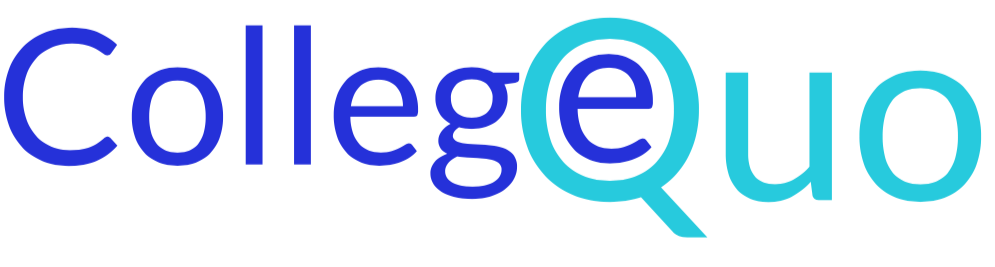 College Planning QuestionnaireThis questionnaire will help us to better understand your qualifications, personality and find the right schools for you to apply to!Name:
Age:
Citizenship (include all):
Answer if relevant: If you are not a US citizen, are you a permanent resident (green card holder)?  
Will you be applying for financial aid/scholarships for college/university?
When do you hope to start university (for example: fall 2018)
High School(s) Attended:
Universities Attended (if any):
Have you ever repeated a grade in high school? If so, please explain why.
 What university/college did your mother attend? (If none, please state ‘none’)
What university/college did your father attend? (If none, please state ‘none’)
Do you have siblings in college? If so, where do they attend?
Who is financially responsible for you?
Are any of your parents deceased? (If yes, please skip the following question pertaining to that parent)
What is your mother’s occupation?
What is your father’s occupation?
 How much (approximately) can you and your family afford to pay per year for your college education? Please consult your parent(s) or guardian for this question. Note that for international students, the more you can afford, the easier it is to get into most universities. Please be as honest and accurate as possible. Everything you disclose to us is entirely confidential. What are your favourite courses and why?
What academic prizes have you received? (If any)
Have you been in contact with any colleges/universities? If so, where?
Do you plan on including a portfolio in your college application? (e.g art, photography, music, fashion design, creative writing supplements, film projects, dance supplements). If so, what would you include?
Do you have any talents? (Include any of those listed in #21)
What special interests/hobbies do you have? (Include everything, no matter how trivial it may seem)
What are your plans for this summer?
What did you do for your past two summers? (jobs, internships, research project etc…colleges really care about what you’ve done during your summers!)
Have you done or are you planning to do the SAT/ACT? (if yes, please include grade)
If you are currently in High School, what are you studying (CAPE, IB etc.)? Please list all subjects and approximate grade. Also, include a summary of your CSEC/CAPE scores. High School GPA:If not in High School, what are you currently doing? 
What are some possible college majors/fields of interest?
What are your possible future career plans?
What are your preferences for a college in terms of location? (Countries, geography, climate, distance from home etc.)
Do you see yourself going to school with an urban, suburban or rural setting?
Would you prefer a large school (over 10,000 students), a medium sized school (4,000 to 10,000 students) or a small school (less than 4,000 students)? Are there any universities that you are already considering applying to? Please list them here. 
If there is ANY additional information that you can provide, please include it here. Is there anything that can help us to better understand you, your life and your time in school better? Any significant event that changed your life? Please think about this thoroughly.